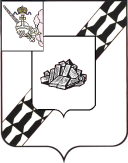 АДМИНИСТРАЦИЯ УСТЮЖЕНСКОГО МУНИЦИПАЛЬНОГО РАЙОНАПОСТАНОВЛЕНИЕот                         № _____	г. УстюжнаОб установлении размераплаты за присмотр и уход за детьми, взимаемой с родителей (законных представителей) детей,посещающие муниципальныеобразовательные организации района, реализующиеобразовательные программыдошкольного образования, на 2018годРуководствуясь  статьёй 65 Федерального закона от  29.12.2012 № 273-ФЗ «Об образовании в Российской Федерации» (с последующими изменениями),  на основании решения Земского Собрания Устюженского муниципального района от 26.04.2012  № 14 «Об определении органа местного самоуправления Устюженского муниципального района на осуществление отдельных государственных полномочий в сфере образования», статьи 36 Устава Устюженского муниципального районаадминистрация района ПОСТАНОВЛЯЕТ:1. Установить плату за присмотр и уход за детьми, за исключением детей с ограниченными возможностями здоровья, взимаемую с родителей (законных представителей) детей, посещающих муниципальные образовательные организации Устюженского муниципального района, реализующие образовательные программы дошкольного образования,  расположенные на территории города Устюжна, на 2018 год в размере 110 (Сто десять) рублей в день на одного ребенка.2. Установить плату за присмотр и уход за детьми, за исключением детей с ограниченными возможностями здоровья, взимаемую с родителей (законных представителей) детей, посещающих муниципальные образовательные организации Устюженского муниципального района, реализующие образовательные программы дошкольного образования расположенные на территории сельских поселений Устюженского муниципального района, на 2018 год в размере 95 (Девяносто пять) рублей в день на одного ребенка.3. Установить родительскую плату за присмотр и уход за детьми, с ограниченными возможностями здоровья, взимаемую с родителей (законных представителей) детей, посещающих муниципальные образовательные организации Устюженского муниципального района, реализующие образовательные программы дошкольного образования расположенные на территории города Устюжна, на 2018 год в размере 53 (Пятьдесят три) рубля в день на одного ребенка.4. Установить родительскую плату за присмотр и уход за детьми, с ограниченными возможностями здоровья, взимаемую с родителей (законных представителей) детей, посещающих муниципальные образовательные организации Устюженского муниципального района, реализующие образовательные программы дошкольного образования расположенные на территории сельских поселений Устюженского муниципального района, на 2018 год в размере 38 (Тридцать восемь) рублей в день на одного ребенка.5. Признать утратившим силу постановление администрации Устюженского муниципального района от 27.12.2016  № 893 «Об установлении размера  платы за присмотр и уход за детьми, взимаемой с родителей (законных представителей) детей, посещающих муниципальные  образовательные организации района, реализующие образовательные программы дошкольного образования, на 2017 год» (за искл. пункта 5). 6. Настоящее постановление вступает в силу после  опубликования в информационном бюллетене «Информационный вестник Устюженского муниципального района», но не раннее 01.02.2018 и подлежит размещению на официальном сайте Устюженского муниципального района.Глава администрации Устюженскогомуниципального района						            Е.А. Капралов